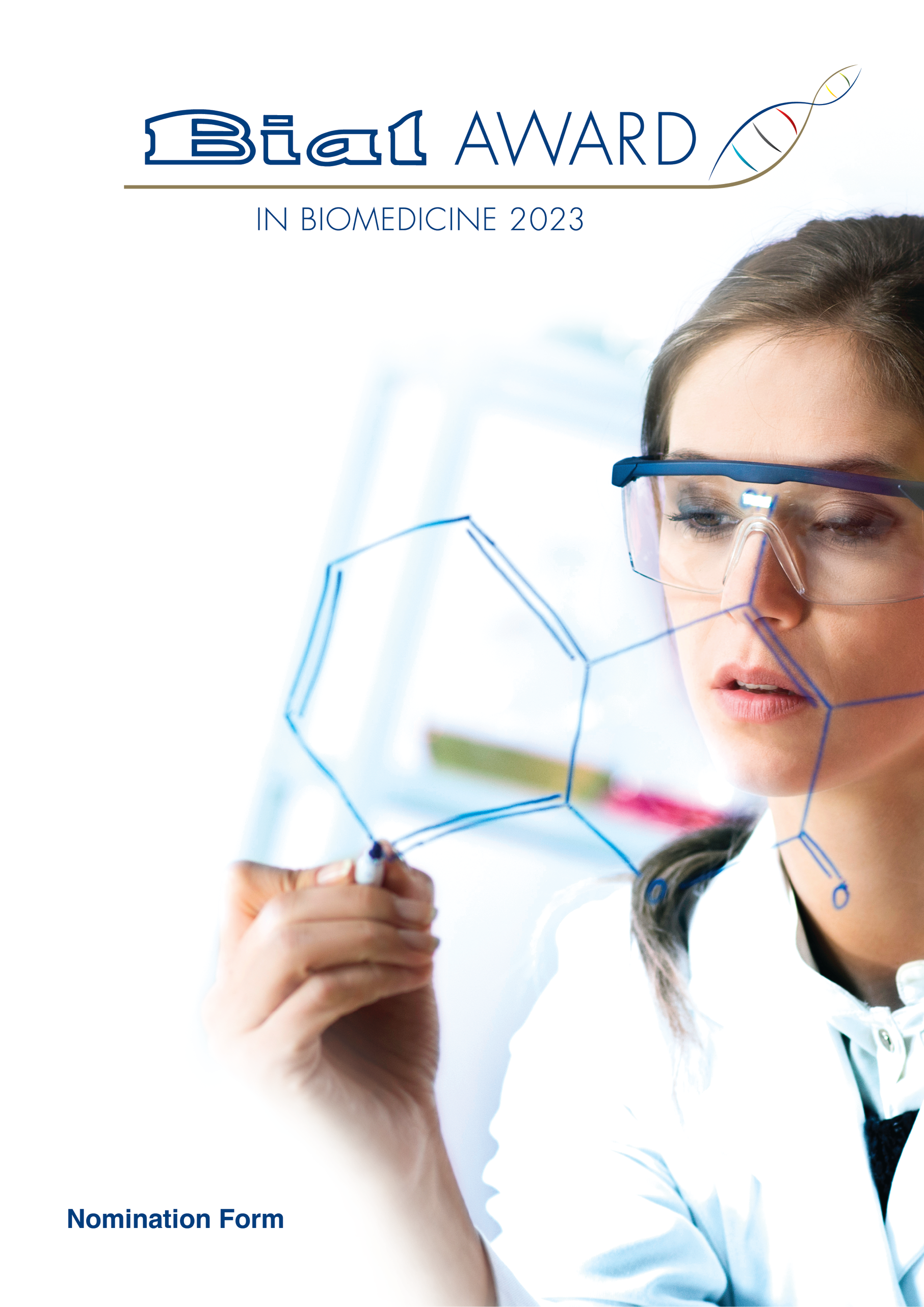 IDENTIFICATION OF THE PARTY/PERSON SUBMITTING THE ENTRY FOR CONSIDERATIONDESCRIPTION OF THE ENTERED WORK THAT FACILITATES ITS ANALYSIS IN THE CONTEXT OF THIS COMPETITIONIDENTIFICATION OF THE INTELLECTUAL AUTHOR(S) OF THE ENTERED WORKATTACHMENTSIf you would like to receive further information about the activities of the BIAL Foundation, please tick the following field:  I want to receive more information about events and other informational and/or promotional campaigns related to the BIAL Foundation.Please tell us how did you learn about the BIAL AWARD IN BIOMEDICINE 2023 for the first time: Website       Social Networks      News in the media       Media advertising       Mailing   Other, Which?                                  The BIAL Foundation may collect, process and/or use personal data submitted in the work(s) for the purposes of the award in accordance with the Regulation, in particular for verifying the identity of the entrants and authors, for administering the award and to contact the entrants and authors for the organization and execution of the award and ceremonies, in compliance with applicable EU and national law on data protection. Entrants and authors may exercise their right to access, obtain, correct and oppose the use of personal data by writing to fundacao@bial.com. To know more about the processing of personal data by the BIAL Foundation, please consult www.fundacaobial.comParty/personParty/personParty/personFull Name:                                                                                                                                                            Full Name:                                                                                                                                                            Full Name:                                                                                                                                                            Affiliation/relationship with nominee(s) and submitted work, if any: Affiliation/relationship with nominee(s) and submitted work, if any: Affiliation/relationship with nominee(s) and submitted work, if any: E-mail:                                                E-mail:                                                E-mail:                                                Institutional Affiliation:                                                                                                                                         Institutional Affiliation:                                                                                                                                         Institutional Affiliation:                                                                                                                                         Professional address:                                                                                                                                         Professional address:                                                                                                                                         Professional address:                                                                                                                                         Town/City:                                  Postcode:                                  Country:                                        Telephone:                                 Telephone:                                 Telephone:                                 Title of the entered work: Main contributions of the entered work (maximum 500 words):Work’s measurable impact and any other initiatives it contributed to (maximum 500 words):Author 1 / Corresponding Author (or equivalent designation)Author 1 / Corresponding Author (or equivalent designation)Author 1 / Corresponding Author (or equivalent designation)Full Name:                                                                                                                                                           Full Name:                                                                                                                                                           Full Name:                                                                                                                                                           Specification of contribution to the entered work:                                                                                               Specification of contribution to the entered work:                                                                                               Specification of contribution to the entered work:                                                                                               Institutional Affiliation:                                                                                                                                         Institutional Affiliation:                                                                                                                                         Institutional Affiliation:                                                                                                                                         Professional address:                                                                                                                                         Professional address:                                                                                                                                         Professional address:                                                                                                                                         Town/City:                                  Postcode:                                  Country:                                       Telephone:                                  E-mail:                                       E-mail:                                       Author 2Author 2Author 2Full Name:                                                                                                                                                           Full Name:                                                                                                                                                           Full Name:                                                                                                                                                           Specification of contribution to the entered work:                                                                                               Specification of contribution to the entered work:                                                                                               Specification of contribution to the entered work:                                                                                               Institutional Affiliation:                                                                                                                                         Institutional Affiliation:                                                                                                                                         Institutional Affiliation:                                                                                                                                         Professional address:                                                                                                                                         Professional address:                                                                                                                                         Professional address:                                                                                                                                         Town/City:                                  Postcode:                                  Country:                                       Telephone:                                  E-mail:                                       E-mail:                                       Author 3Author 3Author 3Full Name:                                                                                                                                                           Full Name:                                                                                                                                                           Full Name:                                                                                                                                                           Specification of contribution to the entered work:                                                                                               Specification of contribution to the entered work:                                                                                               Specification of contribution to the entered work:                                                                                               Institutional Affiliation:                                                                                                                                         Institutional Affiliation:                                                                                                                                         Institutional Affiliation:                                                                                                                                         Professional address:                                                                                                                                         Professional address:                                                                                                                                         Professional address:                                                                                                                                         Town/City:                                  Postcode:                                  Country:                                       Telephone:                                  E-mail:                                       E-mail:                                       Author 4Author 4Author 4Full Name:                                                                                                                                                           Full Name:                                                                                                                                                           Full Name:                                                                                                                                                           Specification of contribution to the entered work:                                                                                               Specification of contribution to the entered work:                                                                                               Specification of contribution to the entered work:                                                                                               Institutional Affiliation:                                                                                                                                         Institutional Affiliation:                                                                                                                                         Institutional Affiliation:                                                                                                                                         Professional address:                                                                                                                                         Professional address:                                                                                                                                         Professional address:                                                                                                                                         Town/City:                                  Postcode:                                  Country:                                       Telephone:                                  E-mail:                                       E-mail:                                       Author 5Author 5Author 5Full Name:                                                                                                                                                           Full Name:                                                                                                                                                           Full Name:                                                                                                                                                           Specification of contribution to the entered work:                                                                                               Specification of contribution to the entered work:                                                                                               Specification of contribution to the entered work:                                                                                               Institutional Affiliation:                                                                                                                                         Institutional Affiliation:                                                                                                                                         Institutional Affiliation:                                                                                                                                         Professional address:                                                                                                                                         Professional address:                                                                                                                                         Professional address:                                                                                                                                         Town/City:                                  Postcode:                                  Country:                                       Telephone:                                  E-mail:                                       E-mail:                                       Author 6Author 6Author 6Full Name:                                                                                                                                                           Full Name:                                                                                                                                                           Full Name:                                                                                                                                                           Specification of contribution to the entered work:                                                                                               Specification of contribution to the entered work:                                                                                               Specification of contribution to the entered work:                                                                                               Institutional Affiliation:                                                                                                                                         Institutional Affiliation:                                                                                                                                         Institutional Affiliation:                                                                                                                                         Professional address:                                                                                                                                         Professional address:                                                                                                                                         Professional address:                                                                                                                                         Town/City:                                  Postcode:                                  Country:                                       Telephone:                                  E-mail:                                       E-mail:                                       Author 7Author 7Author 7Full Name:                                                                                                                                                           Full Name:                                                                                                                                                           Full Name:                                                                                                                                                           Specification of contribution to the entered work:                                                                                               Specification of contribution to the entered work:                                                                                               Specification of contribution to the entered work:                                                                                               Institutional Affiliation:                                                                                                                                         Institutional Affiliation:                                                                                                                                         Institutional Affiliation:                                                                                                                                         Professional address:                                                                                                                                         Professional address:                                                                                                                                         Professional address:                                                                                                                                         Town/City:                                  Postcode:                                  Country:                                       Telephone:                                  E-mail:                                       E-mail:                                       Author 8Author 8Author 8Full Name:                                                                                                                                                           Full Name:                                                                                                                                                           Full Name:                                                                                                                                                           Specification of contribution to the entered work:                                                                                               Specification of contribution to the entered work:                                                                                               Specification of contribution to the entered work:                                                                                               Institutional Affiliation:                                                                                                                                         Institutional Affiliation:                                                                                                                                         Institutional Affiliation:                                                                                                                                         Professional address:                                                                                                                                         Professional address:                                                                                                                                         Professional address:                                                                                                                                         Town/City:                                  Postcode:                                  Country:                                       Telephone:                                  E-mail:                                       E-mail:                                       Author 9Author 9Author 9Full Name:                                                                                                                                                           Full Name:                                                                                                                                                           Full Name:                                                                                                                                                           Specification of contribution to the entered work:                                                                                               Specification of contribution to the entered work:                                                                                               Specification of contribution to the entered work:                                                                                               Institutional Affiliation:                                                                                                                                         Institutional Affiliation:                                                                                                                                         Institutional Affiliation:                                                                                                                                         Professional address:                                                                                                                                         Professional address:                                                                                                                                         Professional address:                                                                                                                                         Town/City:                                  Postcode:                                  Country:                                       Telephone:                                  E-mail:                                       E-mail:                                       Author 10Author 10Author 10Full Name:                                                                                                                                                           Full Name:                                                                                                                                                           Full Name:                                                                                                                                                           Specification of contribution to the entered work:                                                                                               Specification of contribution to the entered work:                                                                                               Specification of contribution to the entered work:                                                                                               Institutional Affiliation:                                                                                                                                         Institutional Affiliation:                                                                                                                                         Institutional Affiliation:                                                                                                                                         Professional address:                                                                                                                                         Professional address:                                                                                                                                         Professional address:                                                                                                                                         Town/City:                                  Postcode:                                  Country:                                       Telephone:                                  E-mail:                                       E-mail:                                       Author 11Author 11Author 11Full Name:                                                                                                                                                           Full Name:                                                                                                                                                           Full Name:                                                                                                                                                           Specification of contribution to the entered work:                                                                                               Specification of contribution to the entered work:                                                                                               Specification of contribution to the entered work:                                                                                               Institutional Affiliation:                                                                                                                                         Institutional Affiliation:                                                                                                                                         Institutional Affiliation:                                                                                                                                         Professional address:                                                                                                                                         Professional address:                                                                                                                                         Professional address:                                                                                                                                         Town/City:                                  Postcode:                                  Country:                                       Telephone:                                  E-mail:                                       E-mail:                                       Author 12Author 12Author 12Full Name:                                                                                                                                                           Full Name:                                                                                                                                                           Full Name:                                                                                                                                                           Specification of contribution to the entered work:                                                                                               Specification of contribution to the entered work:                                                                                               Specification of contribution to the entered work:                                                                                               Institutional Affiliation:                                                                                                                                         Institutional Affiliation:                                                                                                                                         Institutional Affiliation:                                                                                                                                         Professional address:                                                                                                                                         Professional address:                                                                                                                                         Professional address:                                                                                                                                         Town/City:                                  Postcode:                                  Country:                                       Telephone:                                  E-mail:                                       E-mail:                                       Author 13Author 13Author 13Full Name:                                                                                                                                                           Full Name:                                                                                                                                                           Full Name:                                                                                                                                                           Specification of contribution to the entered work:                                                                                               Specification of contribution to the entered work:                                                                                               Specification of contribution to the entered work:                                                                                               Institutional Affiliation:                                                                                                                                         Institutional Affiliation:                                                                                                                                         Institutional Affiliation:                                                                                                                                         Professional address:                                                                                                                                         Professional address:                                                                                                                                         Professional address:                                                                                                                                         Town/City:                                  Postcode:                                  Country:                                       Telephone:                                  E-mail:                                       E-mail:                                       Author 14Author 14Author 14Full Name:                                                                                                                                                           Full Name:                                                                                                                                                           Full Name:                                                                                                                                                           Specification of contribution to the entered work:                                                                                               Specification of contribution to the entered work:                                                                                               Specification of contribution to the entered work:                                                                                               Institutional Affiliation:                                                                                                                                         Institutional Affiliation:                                                                                                                                         Institutional Affiliation:                                                                                                                                         Professional address:                                                                                                                                         Professional address:                                                                                                                                         Professional address:                                                                                                                                         Town/City:                                  Postcode:                                  Country:                                       Telephone:                                  E-mail:                                       E-mail:                                       Author 15Author 15Author 15Full Name:                                                                                                                                                           Full Name:                                                                                                                                                           Full Name:                                                                                                                                                           Specification of contribution to the entered work:                                                                                               Specification of contribution to the entered work:                                                                                               Specification of contribution to the entered work:                                                                                               Institutional Affiliation:                                                                                                                                         Institutional Affiliation:                                                                                                                                         Institutional Affiliation:                                                                                                                                         Professional address:                                                                                                                                         Professional address:                                                                                                                                         Professional address:                                                                                                                                         Town/City:                                  Postcode:                                  Country:                                       Telephone:                                  E-mail:                                       E-mail:                                       Author 16Author 16Author 16Full Name:                                                                                                                                                           Full Name:                                                                                                                                                           Full Name:                                                                                                                                                           Specification of contribution to the entered work:                                                                                               Specification of contribution to the entered work:                                                                                               Specification of contribution to the entered work:                                                                                               Institutional Affiliation:                                                                                                                                         Institutional Affiliation:                                                                                                                                         Institutional Affiliation:                                                                                                                                         Professional address:                                                                                                                                         Professional address:                                                                                                                                         Professional address:                                                                                                                                         Town/City:                                  Postcode:                                  Country:                                       Telephone:                                  E-mail:                                       E-mail:                                       Author 17Author 17Author 17Full Name:                                                                                                                                                           Full Name:                                                                                                                                                           Full Name:                                                                                                                                                           Specification of contribution to the entered work:                                                                                               Specification of contribution to the entered work:                                                                                               Specification of contribution to the entered work:                                                                                               Institutional Affiliation:                                                                                                                                         Institutional Affiliation:                                                                                                                                         Institutional Affiliation:                                                                                                                                         Professional address:                                                                                                                                         Professional address:                                                                                                                                         Professional address:                                                                                                                                         Town/City:                                  Postcode:                                  Country:                                       Telephone:                                  E-mail:                                       E-mail:                                       Author 18Author 18Author 18Full Name:                                                                                                                                                           Full Name:                                                                                                                                                           Full Name:                                                                                                                                                           Specification of contribution to the entered work:                                                                                               Specification of contribution to the entered work:                                                                                               Specification of contribution to the entered work:                                                                                               Institutional Affiliation:                                                                                                                                         Institutional Affiliation:                                                                                                                                         Institutional Affiliation:                                                                                                                                         Professional address:                                                                                                                                         Professional address:                                                                                                                                         Professional address:                                                                                                                                         Town/City:                                  Postcode:                                  Country:                                       Telephone:                                  E-mail:                                       E-mail:                                       Author 19Author 19Author 19Full Name:                                                                                                                                                           Full Name:                                                                                                                                                           Full Name:                                                                                                                                                           Specification of contribution to the entered work:                                                                                               Specification of contribution to the entered work:                                                                                               Specification of contribution to the entered work:                                                                                               Institutional Affiliation:                                                                                                                                         Institutional Affiliation:                                                                                                                                         Institutional Affiliation:                                                                                                                                         Professional address:                                                                                                                                         Professional address:                                                                                                                                         Professional address:                                                                                                                                         Town/City:                                  Postcode:                                  Country:                                       Telephone:                                  E-mail:                                       E-mail:                                       Author 20Author 20Author 20Full Name:                                                                                                                                                           Full Name:                                                                                                                                                           Full Name:                                                                                                                                                           Specification of contribution to the entered work:                                                                                               Specification of contribution to the entered work:                                                                                               Specification of contribution to the entered work:                                                                                               Institutional Affiliation:                                                                                                                                         Institutional Affiliation:                                                                                                                                         Institutional Affiliation:                                                                                                                                         Professional address:                                                                                                                                         Professional address:                                                                                                                                         Professional address:                                                                                                                                         Town/City:                                  Postcode:                                  Country:                                       Telephone:                                  E-mail:                                       E-mail:                                       Author 21Author 21Author 21Full Name:                                                                                                                                                           Full Name:                                                                                                                                                           Full Name:                                                                                                                                                           Specification of contribution to the entered work:                                                                                               Specification of contribution to the entered work:                                                                                               Specification of contribution to the entered work:                                                                                               Institutional Affiliation:                                                                                                                                         Institutional Affiliation:                                                                                                                                         Institutional Affiliation:                                                                                                                                         Professional address:                                                                                                                                         Professional address:                                                                                                                                         Professional address:                                                                                                                                         Town/City:                                  Postcode:                                  Country:                                       Telephone:                                  E-mail:                                       E-mail:                                       Author 22Author 22Author 22Full Name:                                                                                                                                                           Full Name:                                                                                                                                                           Full Name:                                                                                                                                                           Specification of contribution to the entered work:                                                                                               Specification of contribution to the entered work:                                                                                               Specification of contribution to the entered work:                                                                                               Institutional Affiliation:                                                                                                                                         Institutional Affiliation:                                                                                                                                         Institutional Affiliation:                                                                                                                                         Professional address:                                                                                                                                         Professional address:                                                                                                                                         Professional address:                                                                                                                                         Town/City:                                  Postcode:                                  Country:                                       Telephone:                                  E-mail:                                       E-mail:                                       Author 23Author 23Author 23Full Name:                                                                                                                                                           Full Name:                                                                                                                                                           Full Name:                                                                                                                                                           Specification of contribution to the entered work:                                                                                               Specification of contribution to the entered work:                                                                                               Specification of contribution to the entered work:                                                                                               Institutional Affiliation:                                                                                                                                         Institutional Affiliation:                                                                                                                                         Institutional Affiliation:                                                                                                                                         Professional address:                                                                                                                                         Professional address:                                                                                                                                         Professional address:                                                                                                                                         Town/City:                                  Postcode:                                  Country:                                       Telephone:                                  E-mail:                                       E-mail:                                       Author 24Author 24Author 24Full Name:                                                                                                                                                           Full Name:                                                                                                                                                           Full Name:                                                                                                                                                           Specification of contribution to the entered work:                                                                                               Specification of contribution to the entered work:                                                                                               Specification of contribution to the entered work:                                                                                               Institutional Affiliation:                                                                                                                                         Institutional Affiliation:                                                                                                                                         Institutional Affiliation:                                                                                                                                         Professional address:                                                                                                                                         Professional address:                                                                                                                                         Professional address:                                                                                                                                         Town/City:                                  Postcode:                                  Country:                                       Telephone:                                  E-mail:                                       E-mail:                                       Author 25Author 25Author 25Full Name:                                                                                                                                                           Full Name:                                                                                                                                                           Full Name:                                                                                                                                                           Specification of contribution to the entered work:                                                                                               Specification of contribution to the entered work:                                                                                               Specification of contribution to the entered work:                                                                                               Institutional Affiliation:                                                                                                                                         Institutional Affiliation:                                                                                                                                         Institutional Affiliation:                                                                                                                                         Professional address:                                                                                                                                         Professional address:                                                                                                                                         Professional address:                                                                                                                                         Town/City:                                  Postcode:                                  Country:                                       Telephone:                                  E-mail:                                       E-mail:                                       Author 26Author 26Author 26Full Name:                                                                                                                                                           Full Name:                                                                                                                                                           Full Name:                                                                                                                                                           Specification of contribution to the entered work:                                                                                               Specification of contribution to the entered work:                                                                                               Specification of contribution to the entered work:                                                                                               Institutional Affiliation:                                                                                                                                         Institutional Affiliation:                                                                                                                                         Institutional Affiliation:                                                                                                                                         Professional address:                                                                                                                                         Professional address:                                                                                                                                         Professional address:                                                                                                                                         Town/City:                                  Postcode:                                  Country:                                       Telephone:                                  E-mail:                                       E-mail:                                       Author 27Author 27Author 27Full Name:                                                                                                                                                           Full Name:                                                                                                                                                           Full Name:                                                                                                                                                           Specification of contribution to the entered work:                                                                                               Specification of contribution to the entered work:                                                                                               Specification of contribution to the entered work:                                                                                               Institutional Affiliation:                                                                                                                                         Institutional Affiliation:                                                                                                                                         Institutional Affiliation:                                                                                                                                         Professional address:                                                                                                                                         Professional address:                                                                                                                                         Professional address:                                                                                                                                         Town/City:                                  Postcode:                                  Country:                                       Telephone:                                  E-mail:                                       E-mail:                                       Author 28Author 28Author 28Full Name:                                                                                                                                                           Full Name:                                                                                                                                                           Full Name:                                                                                                                                                           Specification of contribution to the entered work:                                                                                               Specification of contribution to the entered work:                                                                                               Specification of contribution to the entered work:                                                                                               Institutional Affiliation:                                                                                                                                         Institutional Affiliation:                                                                                                                                         Institutional Affiliation:                                                                                                                                         Professional address:                                                                                                                                         Professional address:                                                                                                                                         Professional address:                                                                                                                                         Town/City:                                  Postcode:                                  Country:                                       Telephone:                                  E-mail:                                       E-mail:                                       Author 29Author 29Author 29Full Name:                                                                                                                                                           Full Name:                                                                                                                                                           Full Name:                                                                                                                                                           Specification of contribution to the entered work:                                                                                               Specification of contribution to the entered work:                                                                                               Specification of contribution to the entered work:                                                                                               Institutional Affiliation:                                                                                                                                         Institutional Affiliation:                                                                                                                                         Institutional Affiliation:                                                                                                                                         Professional address:                                                                                                                                         Professional address:                                                                                                                                         Professional address:                                                                                                                                         Town/City:                                  Postcode:                                  Country:                                       Telephone:                                  E-mail:                                       E-mail:                                       Author 30Author 30Author 30Full Name:                                                                                                                                                           Full Name:                                                                                                                                                           Full Name:                                                                                                                                                           Specification of contribution to the entered work:                                                                                               Specification of contribution to the entered work:                                                                                               Specification of contribution to the entered work:                                                                                               Institutional Affiliation:                                                                                                                                         Institutional Affiliation:                                                                                                                                         Institutional Affiliation:                                                                                                                                         Professional address:                                                                                                                                         Professional address:                                                                                                                                         Professional address:                                                                                                                                         Town/City:                                  Postcode:                                  Country:                                       Telephone:                                  E-mail:                                       E-mail:                                       